ΕΛΛΗΝΙΚΗ ΔΗΜΟΚΡΑΤΙΑ                      ΕΙΡΗΝΟΔΙΚΕΙΟ ΙΩΑΝΝΙΝΩΝ                                                 ΑΝΑΚΟΙΝΩΣΗ          Α. Από 1-10-2021 και εφεξής η συζήτηση των αιτήσεων, που αφορούν σε συναινετικές προσημειώσεις, ανάκληση, εξάλειψη και μεταρρύθμιση αυτών,  θα διεξάγεται προφορικά σύμφωνα με την παρ. 2 του άρθρου 115 ΚΠολΔ. Προς αποφυγή συνωστισμού θα προηγείται τηλεφωνική επικοινωνία με την Γραμματεία του Ειρηνοδικείου σχετικά με την ημέρα και την ώρα συζήτησης των ανωτέρω αιτήσεων στα τηλέφωνα 2651024303 και 2651088729.          Β. Από 1-10-2021 έως 31-12-2021, σύμφωνα με το άρθρο 53 του ν. 4839/2021, με την επιφύλαξη των άρθρων 237 και 238 Κ.Πολ.Δ, οι εγγεγραμμένες στο πινάκιο ή έκθεμα υποθέσεις κατανέμονται χρονικά εντός της αυτής ημέρας από τον Ειρηνοδίκη και ο καταμερισμός αυτός γνωστοποιείται με πρωτοβουλία του γραμματέα και πάντως την προηγούμενη της δικασίμου εργάσιμη ημέρα, στους διαδίκους ή στους πληρεξουσίους δικηγόρους τους με αποστολή ηλεκτρονικού μηνύματος στον οικείο δικηγορικό σύλλογο, στην Κεντρική Υπηρεσία του Νομικού Συμβουλίου του Κράτους εφόσον συμπεριλαμβάνονται υποθέσεις με διάδικο το Ελληνικό Δημόσιο και προσθέτως στη διεύθυνση ηλεκτρονικού ταχυδρομείου τους, εφόσον είναι γνωστή. Η αναβολή μπορεί να δοθεί και χωρίς παράσταση των πληρεξουσίων δικηγόρων στο ακροατήριο κατά την εκφώνηση της υπόθεσης από το οικείο πινάκιο ή έκθεμα κατά την ημέρα της δικασίμου, εφόσον οι δικηγόροι αυτοί διατυπώσουν σχετικό αίτημα με κοινή ανέκκλητη δήλωσή τους ή σχετικό κοινό αίτημα με αυτοτελείς ανέκκλητες δηλώσεις τους, οι οποίες υποβάλλονται στην  γραμματεία του δικαστηρίου μέσω μηνύματος ηλεκτρονικού ταχυδρομείου το αργότερο μέχρι τη 12η ώρα της προηγούμενης της δικασίμου εργάσιμης ημέρας με επισυναπτόμενο το προβλεπόμενο τέλος αναβολής (ποσό 20 ευρώ) εξοφλημένο,. Επίσης, στις ίδιες υποθέσεις, εφόσον όλοι οι διάδικοι δεν επιθυμούν να εξετάσουν  κατά τη συζήτηση των υποθέσεων μάρτυρα μπορούν να το δηλώσουν στη γραμματεία του δικαστηρίου μέσω μηνύματος ηλεκτρονικού ταχυδρομείου, το αργότερο μέχρι τη 12η ώρα της προηγούμενης της δικασίμου εργάσιμης ημέρας, προκειμένου η συζήτηση της υπόθεσής τους να τεθεί στην αρχή του πινακίου ή του εκθέματος.                                                         Εκ της Διευθύνσεως του Ειρηνοδικείου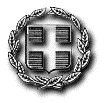 